แบบฟอร์มขออนุญาตใช้ครุภัณฑ์วิทยาศาสตร์ และการใช้งานนอกเวลาราชการ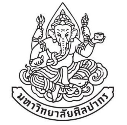 เครื่อง TGA และ DSC (Mettler) ห้อง ท.719ภาควิชาวิทยาการและวิศวกรรมวัสดุ คณะวิศวกรรมศาสตร์และเทคโนโลยีอุตสาหกรรม------------------------------------------------------------------------------------------------------------------------------------------------------------------------เรื่อง	ขออนุญาตใช้ครุภัณฑ์วิทยาศาสตร์ และการใช้งานนอกเวลาราชการ เครื่อง TGA และ DSC (Mettler) ห้อง ท.719เรียน	หัวหน้าภาควิชาวิทยาการและวิศวกรรมวัสดุ	ด้วย ข้าพเจ้า นาย/นางสาว...........................................................................................รหัสประจำตัว................................................. นักศึกษาระดับบัณฑิตศึกษา	 อาจารย์	เบอร์โทรศัพท์ที่ติดต่อได้......................................................................................มีความประสงค์จะขอใช้งานครุภัณฑ์วิทยาศาสตร์ (แบบฟอร์ม 1 แบบฟอร์ม/การจองเครื่อง 1 เครื่อง)        TGA          DSCเพื่อศึกษา............................................................................................................................................................................................................สารตัวอย่างที่ใช้........................................................................................................................................................................................................................................................................................................................จำนวน......................................ตัวอย่าง  โดยมีขั้นตอนทดสอบดังนี้สำหรับการทำงานวิจัย ของวัน.........................ที่.....................เดือน..........................พ.ศ....................	 ขออนุญาตใช้งานในเวลาราชการ 	ตั้งแต่เวลา.................น. ถึงเวลา..................น. (วันจันทร์-วันศุกร์ไม่เกินเวลา 16.30 น.)	 ขออนุญาตใช้งานนอกเวลาราชการ 	ตั้งแต่เวลา.................น. ถึงเวลา..................น. (วันจันทร์-วันศุกร์ตั้งแต่เวลา 16.30-22.00 น. และวันหยุดราชการ)โดยที่ เมื่อข้าพเจ้าได้ทำงานเสร็จตามเวลาที่ขออนุญาตไว้ จะนำกุญแจมาคืน โดย	 คืนที่ นางวรานิษฐ์ จิรเลิศหิรัญภัค (พี่จิ๊บ) กรณีในเวลาราชการ	 คืนที่กล่องคืนกุญแจ กรณีนอกเวลาราชการ	ทั้งนี้หากเกิดความเสียหายของครุภัณฑ์วิทยาศาสตร์ดังกล่าว ข้าพเจ้ายินดีในการให้ความร่วมมือในขั้นตอนการสอบสวน                 หาผู้รับผิดชอบต่อไป และขอรับรองว่าอุณหภูมิที่ใช้ไม่เกิน 800°C และไม่เดือดประทุในช่วงอุณหภูมิที่ทดสอบ	..................................................	(.................................................)	นักศึกษาระดับบัณฑิตศึกษา/อาจารย์ผู้ขออนุญาต	วันที่..............เดือน.........................พ.ศ..............ขั้นที่อุณหภูมิRate/TimeGasขั้นที่อุณหภูมิRate/TimeGas ความเห็นของอาจารย์ที่ปรึกษาวิทยานิพนธ์ เห็นชอบกับสารตัวอย่างและขอรับรองว่าอุณหภูมิที่ใช้ไม่เกิน 800 °C และเห็นสมควรอนุญาต อื่นๆ.........................................................ลงชื่อ..............................................................      (.............................................................)      วันที่........เดือน......................พ.ศ...........ความเห็นของอาจารย์ผู้ดูแลเครื่องมือ เห็นชอบ ไม่เห็นชอบ เพราะ........................................................................................................................................................................ลงชื่อ...........................................................      (........................................................)  วันที่........เดือน......................พ.ศ...........ภาควิชาฯ พิจารณา อนุญาต ไม่อนุญาต เพราะ.........................................................................................................................................................................ลงชื่อ..........................................................(ผศ.ดร.นฤทธิ์ ตรีอำนรรค)หัวหน้าภาควิชาฯวันที่........เดือน......................พ.ศ...........